Manuscript Evaluation Performa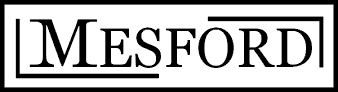 Journal Title:  Manuscript Title:  Date of Peer Review:  Manuscript Reference:    Peer-Review Evaluation Criteria: Check the appropriate boxName of Referee /DatePeer Review StandardExcellentGoodFairPoorNovelty of the topicTechnical QualitySignificance in Its FieldStyle & Overall RepresentationExtends the previous studyUnderstandable & ReadableSuitability for JournalInteresting for a Non-ExpertAdequate Illustrations or DrawingsEnglish language & Grammatical errorsTypographical & References presentationOverall Paper is Rated(Excellent  ---------------------------------------------- Poor)10      9        8       7       6       5       4       3       2      1(Excellent  ---------------------------------------------- Poor)10      9        8       7       6       5       4       3       2      1(Excellent  ---------------------------------------------- Poor)10      9        8       7       6       5       4       3       2      1(Excellent  ---------------------------------------------- Poor)10      9        8       7       6       5       4       3       2      1Manuscript TypeManuscript TypeResearch article                               Review article                                       Letter articleRecommendations:Accept with minor changesAccept subject to revisions, as noted in comments Reject, with no resubmissionReject with ResubmissionAccept with minor changesAccept subject to revisions, as noted in comments Reject, with no resubmissionReject with ResubmissionConfidential Comments to the Editor (not for transmission to authors):Comments for the Authors (continue on another sheet, if necessary):Referee’s Field of Expertise:   